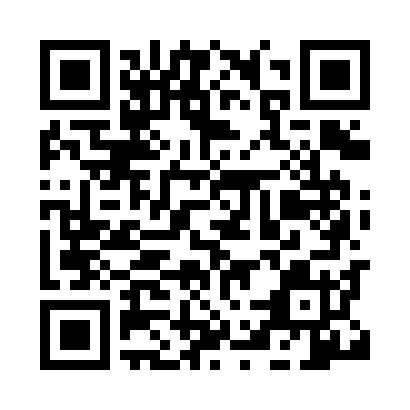 Prayer times for Kinkasan, JapanWed 1 May 2024 - Fri 31 May 2024High Latitude Method: NonePrayer Calculation Method: Muslim World LeagueAsar Calculation Method: ShafiPrayer times provided by https://www.salahtimes.comDateDayFajrSunriseDhuhrAsrMaghribIsha1Wed2:574:3711:313:196:257:592Thu2:564:3611:313:196:268:003Fri2:544:3511:313:206:278:014Sat2:534:3411:313:206:288:035Sun2:514:3311:303:206:298:046Mon2:504:3111:303:206:308:057Tue2:484:3011:303:206:318:078Wed2:474:2911:303:216:328:089Thu2:454:2811:303:216:338:0910Fri2:444:2711:303:216:338:1111Sat2:424:2611:303:216:348:1212Sun2:414:2511:303:216:358:1313Mon2:394:2411:303:226:368:1514Tue2:384:2411:303:226:378:1615Wed2:374:2311:303:226:388:1716Thu2:354:2211:303:226:398:1817Fri2:344:2111:303:226:408:2018Sat2:334:2011:303:236:418:2119Sun2:324:1911:303:236:418:2220Mon2:314:1911:303:236:428:2321Tue2:294:1811:303:236:438:2522Wed2:284:1711:303:236:448:2623Thu2:274:1711:313:246:458:2724Fri2:264:1611:313:246:468:2825Sat2:254:1511:313:246:468:2926Sun2:244:1511:313:246:478:3127Mon2:234:1411:313:256:488:3228Tue2:224:1411:313:256:498:3329Wed2:214:1311:313:256:498:3430Thu2:214:1311:313:256:508:3531Fri2:204:1211:313:266:518:36